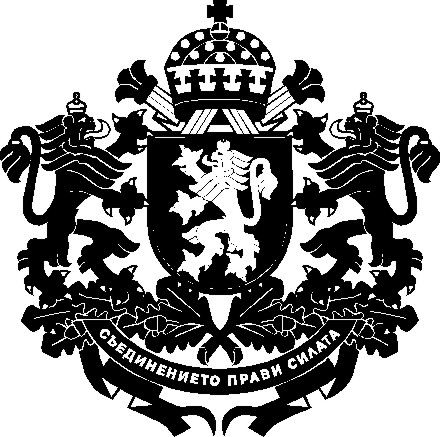 РЕПУБЛИКА БЪЛГАРИЯМинистър на земеделиетоДОМИНИСТЕРСКИЯ СЪВЕТНА РЕПУБЛИКА БЪЛГАРИЯДОКЛАДот Явор Гечев – министър на земеделиетоОтносно: Проект на Постановление на Министерския съвет за изменение и допълнение на Наредбата за условията и реда за разходване на средствата за обезщетяване на собствениците на животни в случаите по чл. 47, ал. 1 от Закона за ветеринарномедицинската дейност, приета с Постановление № 81 на Министерския съвет от 2020 г. (обн., ДВ, бр. 40 от 2020 г.)УВАЖАЕМИ ГОСПОДИН МИНИСТЪР-ПРЕДСЕДАТЕЛ,УВАЖАЕМИ ГОСПОЖИ И ГОСПОДА МИНИСТРИ,На основание чл. 31, ал. 2 от Устройствения правилник на Министерския съвет и на неговата администрация, внасям за разглеждане Проект на Постановление на Министерския съвет за изменение и допълнение на Наредбата за условията и реда за разходване на средствата за обезщетяване на собствениците на животни в случаите по чл. 47, ал. 1 от Закона за ветеринарномедицинската дейност, приета с Постановление № 81 на Министерския съвет от 2020 г. (обн., ДВ, бр. 40 от 2020 г.)Причини, които налагат приемането на актаГеографското разположение на Република България създава условия и високо ниво на риск от проникване на територията на страната на особено опасни заразни заболявания по животните, които съгласно чл. 47, ал. 1 от Закона за ветеринарномедицинската дейност (ЗВД) са включени в заповед на министъра на земеделието. При определяне на заболяванията са взети предвид действащите национални и европейски нормативни актове, изискванията на Световната организация по здравеопазване на животните (OIE) и Световната здравна организация, оценката на значимостта на заразните болести, включително зоонозите за ЕС и България, съгласно документ на Европейската комисия за степенуване значимостта на заразните болести.Една от мерките за ограничаване и ликвидиране на тези опасни, заразни заболявания е унищожаването на заразените и контактни животни, като съгласно чл. 109 от ЗВД е предвидено с подзаконов нормативен акт на Министерския съвет да бъдат регламентирани условията и реда за обезщетяване на собствениците на животни, които са унищожени след възникване на заразно заболяване.С Постановление № 81 на Министерския съвет от 2020 г. е приета Наредба за условията и реда за разходване на средствата за обезщетяване на собствениците на животни в случаите по чл. 47, ал. 1 от ЗВД, която се прилага и към настоящият момент. В действащата към момента наредба са определени коефициентите на редукция, които могат да бъдат наложени върху размера на обезщетенията (в размер на 10, 25, 50 и 75 на сто от дължимото обезщетение), конкретните случаи, редът и условията за налагането им, определен е и максималният размер на обезщетението за определени видове животни, както и сроковете за извършване на епизоотично проучване след констатиране на огнище на заразно заболяване.След датата на приемане на действащата наредба до момента на територията на страната са констатирани общо 36 огнища на болестта Високопатогенна инфлуенца по птиците при домашни птици и птици отглеждани в плен, в резултат на което са унищожени над 1 милион и 400 хиляди птици. Потвърдени са и 10 огнища на болестта Африканска чума по свинете при домашни свине, в резултат, на което са унищожени над 11 хиляди свине.В ЗВД са регламентирани нарушенията, при които не се изплаща обезщетение за унищожените животни. Определените към момента коефициенти на редукция могат да достигнат в размер до 75% от дължимото обезщетение, което на практика означава собственика на унищожените животни да бъде сериозно санкциониран и това да доведе до не докладване от страна на собствениците и ползвателите на животновъдни обекти при съмнение за възникване на заразно заболяване, което означава риск от разпространение на заболяването, засягане на други животновъдни обекти и налагане на ограничения за търговия върху цели области от страна на Европейската комисия.ЦелиС предложените изменения на наредбата се цели запазване на принципа на споделената отговорност между държавата и собствениците или ползвателите на животновъдни обекти, чрез налагане на коефициент на редукция върху размера на обезщетенията, при неспазване на определени ветеринарномедицински изисквания от тяхна страна, но е предвидено коефициентите да бъдат в значително намален размер – към момента коефициента на редукция може да достигне до 75% от дължимото обезщетение, а в проекта е предвидено максималният процент на редукция да е 40%. Предвидено е съкращаване на сроковете за извършване на епизоотично проучване след потвърждение на заразно заболяване, което ще доведе до навременно издаване на акт за дължимо обезщетение и изплащане на дължимите суми на засегнатите собственици на животновъдни обекти. В допълнение се въвежда изискване след изготвяне на доклада от епизоотичното проучване с констатациите описани в него да бъде запознат и собственика на животновъдния обект, в който е извършвано епизоотичното проучване. Променят се определените през 2020 г. максимални цени за отделните видове животни, които към настоящият момент не отговарят на реалните икономически стойности. Финансови и други средства, необходими за прилагането на новата уредбаНеобходимите средства за покриване на разходите за обезщетяване на собствениците на принудително убити, унищожени животни или животни, умрели след датата на обявяване от Българската агенция по безопасност на храните на съмнение за възникване на болест по чл. 47, ал. 1 от Закона за ветеринарномедицинската дейност и за зародишни продукти, суровини и храни от животински произход, странични животински продукти и продукти, получени от тях, фуражни суровини, фуражни добавки и комбинирани фуражи не могат да бъдат прогнозирани с точност, поради непредвидимостта на заразните заболявания и степента на икономически загуби при ликвидирането им.В Наредбата за условията и реда за разходване на средствата за обезщетяване на собствениците на животни в случаите по чл. 47, ал. 1 от Закона за ветеринарномедицинската дейност, приета с Постановление № 81 на Министерския съвет от 2020 г. е предвидена възможност за целево осигуряване на допълнителни средства от държавния бюджет.Промените в наредбата не налагат допълнителни разходи за нейните адресати. Приложена е финансова обосновка съгласно чл. 35, ал. 1, т. 4, буква „б“ от Устройствения правилник на Министерския съвет и на неговата администрация.За приемането на акта не са необходими допълнителни разходи, трансфери или други плащания по бюджета на Министерството на земеделието и Държавен фонд „Земеделие“. Проектът на акт не води до изменения в целевите стойности на показателите за изпълнение по програми, в това число и ключовите индикатори.Предложеният проект на акт не води до въздействие върху държавния бюджет.Очаквани резултати от прилагането на актаС приемането на предложения проект на Постановление на Министерския съвет за изменение и допълнение на Наредбата за условията и реда за разходване на средствата за обезщетяване на собствениците на животни в случаите по чл. 47, ал. 1 от Закона за ветеринарномедицинската дейност, приета с Постановление № 81 на Министерския съвет от 2020 г. (обн., ДВ, бр. 40 от 2020 г.), се очаква да бъде осигурена възможност за справедлив подход, в случаите, в които се налага да бъде определен коефициент на редукция върху размера на дължимите обезщетения, ефективно разходване на бюджетните средства за изплащане на дължимите обезщетения и намаляване на броят на съдебните дела, с които собственици и ползватели на животновъдни обекти оспорват актовете за дължими обезщетения с определения им по реда на чл. 10, ал. 1 от наредбата размер на обезщетение (или наложения им по реда на чл. 10, ал. 2 коефициент на редукция) пред съответния административен съд.Анализ за съответствие с правото на Европейския съюзС проекта на постановление не се транспонират актове на Европейския съюз, поради което не е необходимо да бъде изготвена таблица за съответствието с правото на Европейския съюз.Информация за проведените обществени консултацииНа основание чл. 26, ал. 3 и 4 от Закона за нормативните актове проектът на постановление, заедно с проекта на доклад, частичната предварителна оценка на въздействие и становището на дирекция „Модернизация на администрацията“ в Министерския съвет, са публикувани на интернет страницата на Министерството на земеделието и на Портала за обществени консултации със срок за предложения и становища 30 дни. В съответствие с чл. 26, ал. 5 от Закона за нормативните актове справката за отразяване на постъпилите предложения и становища заедно с обосновка за неприетите предложения, е публикувана на интернет страницата на Министерството на земеделието и на Портала за обществени консултации. Проектът на Постановление на Министерския съвет е съгласуван по реда на чл. 32 от Устройствения правилник на Министерския съвет и на неговата администрация. Направените целесъобразни бележки и предложения са отразени. Приложена е справка за отразяване на постъпилите становища.УВАЖАЕМИ ГОСПОДИН МИНИСТЪР-ПРЕДСЕДАТЕЛ,УВАЖАЕМИ ГОСПОЖИ И ГОСПОДА МИНИСТРИ,Във връзка с гореизложеното и на основание чл. 109 във връзка с чл. 108, ал. 2, 
т. 1, чл. 144, ал. 5 и чл. 148, т. 1 от Закона за ветеринарномедицинската дейност и чл. 8, ал. 2 от Устройствения правилник на Министерският съвет и на неговата администрация предлагам Министерския съвет да приеме приложения проект на Постановление на Министерския съвет за изменение и допълнение на Наредбата за условията и реда за разходване на средствата за обезщетяване на собствениците на животни в случаите по чл. 47, ал. 1 от Закона за ветеринарномедицинската дейност, приета с Постановление 
№ 81 на Министерския съвет от 2020 г.ЯВОР ГЕЧЕВМинистър на земеделиетоПриложение: Проект на Постановление на Министерския съвет;Частична предварителна оценка на въздействието;Становище на дирекция „Модернизация на администрацията“ в Министерския съвет;Финансова обосновка;Справка за отразяване на постъпилите становища;Постъпилите становища;Справка за отразяване на постъпилите предложения и становища от проведената обществена консултация;Предложения и становища от обществената консултация;Проект на съобщение за средствата за масово осведомяване.